H L Á Š E N Í   M Í S T N Í H O   R O Z H L A S U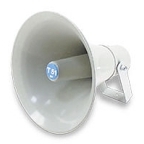 ČTVRTEK – 12. 3. 2020Milí spoluobčané.Přejeme vám příjemné dopoledne.Poslechněte si naše hlášení.Od středy 11. března do odvolání jsou dle nařízení vlády ZÁKLADNÍ ŠKOLY UZAVŘENY. Rodiče prosíme o sledování médií a webových stránek školy, kde budou zveřejňovány další informace.Obědy žáků, stravujících se ve školní jídelně, budou po dobu uzavření základní školy automaticky odhlášeny.Firma JUKKA bude ve čtvrtek 19. března v době od 10.45 do 11.30 hodin před OÚ v Přáslavicích prodávat ovocné stromky, růže a keře k jarní výsadbě: - jabloně, hrušně, meruňky, nektarinky, broskve, odolné švestky vhodné na pálení, ryngle, durancie, třešně, višně, třešňovišně běžné i sloupovité odrůdy, oskeruše, jeřáb, jedlé kaštany, roubované ořešáky, keřové a stromkové rezistentní angrešty a rybízy, rakytníky, lísky, ostružiny, maliny, stolní vinnou révu, kanadské borůvky, amelanchier, kiwi, fíky, kaki, růže, rododendrony, azalky, převislé vrby, sazenice jahod a jiné. Více informací najdete na letácích ve vašich poštovních schránkách.Restaurace v Údolí – Mariánské Údolí přijme do kolektivu brigádníky na obsluhu.Pro bližší informace volejte na tel. číslo: 728 556 870 nebo se stavte přímo v restauraci. Na spolupráci se bude těšit kolektiv Restaurace v Údolí.Agrospol Velká Bystřice oznamuje všem zájemcům, že je možné se přihlásit na brigádnickou výpomoc při navinování chmele. Zájemci se mohou přihlásit pouze osobně na středisku firmy Agrospolu, ulice Svésedlická 740, Velká Bystřice. Sepisování smluv se provádí denně i o sobotách a nedělích vždy od 7 do 17 hodin.Základní a mateřská škola Přáslavice vyhlašuje výběrové řízení na pozici ÚDRŽBÁŘ pro Základní a mateřskou školu. Nabízí práci na Dohodu o provedení práce v rozsahu 10 hodin měsíčně a 120 Kč na hodinu.Přihlásit se můžete telefonicky, elektronicky nebo písemně do 20. 3. 2020 na adrese: Základní a mateřská škola Přáslavice p. o., č.p. 18, informace vám také poskytne ředitelka Mgr. Eva Šrámková na tel. č.: 775 195 830 a psát můžete i na e-mailová adresa: skola.praslavice@seznam.czDalší podrobnosti najdete na letáku ve vývěsce.NABÍDKA: POPELNICE NA PAPÍR A TAŠKY NA TŘÍDĚNÝ ODPADPokud máte zájem o popelnici na papír o objemu 120 l za cenu: 100,- Kč/kus, zastavte se na obecním úřadě s občanským průkazem k zaplacení a sepsání smlouvy. Následně si popelnici vyzvednete ve sběrném dvoře.Obec Přáslavice nabízí občanům TAŠKY NA TŘÍDĚNÝ ODPAD (1 sada do rodiny za cenu 39,- Kč). Vyzvednout a zaplatit je můžete na OÚ v době úředních hodin.